                                                                                                                                                      Załącznik nr 1                                                                                                                              Kz-II.2380.238.2024
.............................................                                                                  	                         ..........................................     pieczęć Wykonawcy                                                                                       	                miejscowość, dataFORMULARZ OFERTOWO-CENOWY   Jednorazowy zakup: część nr 1 – stazy taktycznej z pokrowcem                                   część nr 2 – opatrunku osobistego dużego typu W **proszę wykreślić niewłaściwePełna  nazwa  i  adres siedziby  Wykonawcy:……………………………………………………………………………………………………………………....Telefon            ……………………………            			Fax     ..................................................Regon             ……………………………				NIP    …............................................... Adres e-mail: ………………………………………………………………………………………………………Wartość  oferty: CZĘŚĆ 1Koszty transportu oraz inne opłaty/koszty związane z wykonaniem przedmiotu zamówienia zostały wkalkulowane w cenę asortymentuCZĘŚĆ 2Koszty transportu oraz inne opłaty/koszty związane z wykonaniem przedmiotu zamówienia zostały wkalkulowane w cenę asortymentuWartość przedmiotu zamówienia wynosi brutto: …………..............................zł, 
słownie: …………………………………………………………………………………………Część nr 1 – wartość brutto: ……….……..….…zł, słownie: …………..…………………………………	     Część nr  2 – wartość brutto: ……….……...……zł, słownie: ……………………...……………………Pozostałe istotne warunki zamówienia:Umowa zostanie zrealizowana w terminie do dnia 24.06.2024 r.Forma i termin płatności – Termin płatności do dnia 28.06.2024 roku po doręczeniu prawidłowo
         wystawionej faktury,Termin związania ofertą – 60Opis, miejsce oraz termin  sposobu przygotowania ofert.Ofertę należy złożyć za pośrednictwem platformy zakupowej Open Nexus na podpisanym
        Formularzu ofertowo – cenowym - załącznik nr 1.Oświadczamy, ze zapoznaliśmy się z treścią Ogłoszenia, nie wnosimy do niego zastrzeżeń oraz
               zdobyliśmy konieczne informacje do przygotowania oferty i zobowiązujemy się wykonać przedmiot
               zamówienia na warunkach w niej określonych. Oświadczam, że załączony do Ogłoszenia wzór umowy został przez nas zaakceptowany 
          i zobowiązujemy się w przypadku wyboru naszej oferty do zawarcia umowy na wymienionych
         w niej warunkach w miejscu i terminie wyznaczonym przez Zamawiającego.Osoba upoważniona do kontaktu z Zamawiającym:  ………........................................................ 
               tel. ………………………………….,  e-mail. …………………………………..……………………………Oświadczam, że zgodnie z …………/wykazać odpowiedni dokument, z którego wnika prawo do
                reprezentacji Wykonawcy – KRS, CEIDG, pełnomocnictwo/ do reprezentowania Wykonawcy
                w postępowaniu, złożenia i podpisania oferty wraz z załącznikami uprawniony jest:
              …………………………………………………………………………………………………………….SZCZEGÓŁOWY OPIS PRZEDMIOTU ZAMÓWIENIACzęść nr 1 - Staza taktyczna opaska uciskowa CAT gen.7 - czarna Model posiadający rekomendację do użycia przez Komitet TCCC, Musi posiadać oznaczenie – unikatowy NSN (NATO Stock number)o zastosowaniu taktycznym i medycznym w kolorze czarnymOpaska łatwa w użyciu, skuteczna w szybkim i efektywnym zatrzymaniu krwawienia w przypadku obrażeń. Posiadająca mechanizm zaciskowy, który umożliwia dokładne i mocne dociskanie opaski do rany, co minimalizuje ryzyko dalszych utrat krwi. Wykonana z wysokiej jakości materiałów, które zapewniają trwałość i odporność na uszkodzenia. Opatentowany mechanizm klamry gwarantujący  łatwe i błyskawiczne zapięcie opaski jedną ręką, Opaska uciskowa CAT Gen 7 musi być lekka i kompaktowa pozwalająca  na swobodne przenoszenie i przechowywanie jej w wyposażeniu .Specyfikacja :Kolor – czarnyMateriał dominujący –nylon, tworzywo sztuczneWaga- 60 gWymiary 15 x 4,5cmPrzykładowe rozwiązanie: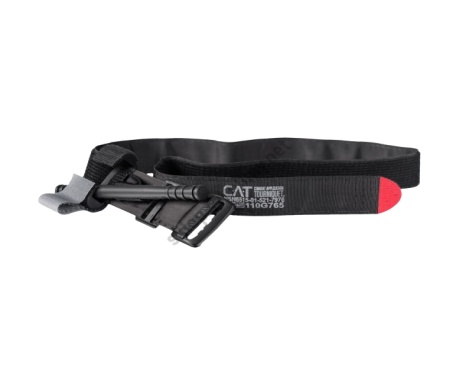 Część nr 2 - Opatrunek indywidualny typu "W" w opakowaniu wodoszczelnym, duży - przeznaczony   do opatrywania ran postrzałowych oraz tamowania ran z dużą ilością krwawienia. Wykonany z dwóch chłonnych tamponów włókninowych o wymiarach 15-16 cm x 12 cm, zielonego bandaża elastycznego tkanego o wymiarach           10 cm x 4 m oraz arkusza folii poliuretanowej (umieszczonego luzem w opatrunku).Jeden z tamponów zamocowany jest do bandaża w sposób trwały, natomiast drugi (barierowy) posiada możliwość przesuwania wzdłuż opaski, co pozwala na opatrywanie różnego rodzaju ran, w tym również ran postrzałowych na wylot. Arkusz folii umożliwia uszczelnianie ran postrzałowych klatki piersiowej.Cechy produktu:wyrób jałowy, sterylizowany radiacyjnie,wysoce chłonny,dedykowany do obfitych krwawień,odpowiedni do ran postrzałowych "na wylot",nie wymaga dodatkowego opatrunku podtrzymującego - bandaż umożliwia pewne przymocowanie opatrunku do miejsca zranienia,doskonały dla wojska, policji, straży pożarnej; niezastąpiony w ratownictwie medycznym,w komplecie z zapinką.Opakowanie: laminat foliowy (wodoszczelny).Okres ważności: min 5 lat od daty produkcji.Przykładowe rozwiązanie: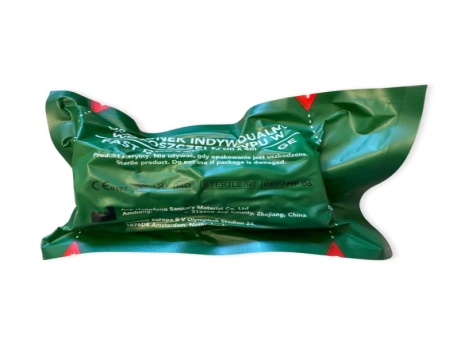 Oświadczenie Wykonawcy dotyczące wykluczenia:Nie podlegam wykluczeniu z postępowania na podstawie art. 7 ust. 1 ustawy Pzp. z dnia 13 kwietnia 2022 r. o szczególnych rozwiązaniach w zakresie przeciwdziałania wspieraniu agresji na Ukrainę oraz służących ochronie bezpieczeństwa narodowego (Dz.U. 2024 poz. 507)Wszystkie informacje podane w powyższych oświadczeniach są aktualne i zgodne z prawdą oraz zostały przedstawione z pełną świadomością konsekwencji wprowadzenia Zamawiającego w błąd przy przedstawieniu informacji. .....................................................................................( pieczęć i podpis/y osób/osoby uprawnionej/ych do reprezentowania Wykonawcy)l.p.NAZWAJ.M.ILOŚĆCENA JEDNOSTKOWA NETTOWARTOŚĆ NETTO OGÓŁEMPODATEK VATWARTOŚĆ BRUTTO OGÓŁEM 1STAZA TAKTYCZNA Z POKROWCEM DO TAMOWANIA KRWOTOKÓW zgodna z opisem przedmiotu zamówieniaszt640RAZEMRAZEMRAZEMRAZEMRAZEMXl.p.NAZWAJ.M.ILOŚĆCENA JEDNOSTKOWA NETTOWARTOŚĆ NETTO OGÓŁEMPODATEK VATWARTOŚĆ BRUTTO OGÓŁEM 1OPATRUNEK OSOBISTY DUŻY TYPU W zgodny z opisem przedmiotu zamówieniaszt870RAZEMRAZEMRAZEMRAZEMRAZEMX